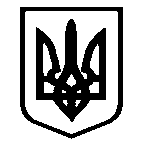       Костянтинівська сільська рада      Миколаївського району Миколаївської області_______________________________________________________Р І Ш Е Н Н Я № 114 липня 2023 року                                      ХX сесія восьмого скликанняс. КостянтинівкаПро внесення змін до бюджету  Костянтинівськоїсільської територіальної  громади на 2023 рік(1454700000)код бюджетуВідповідно до пункту 23 частини першої статті 26 Закону України "Про місцеве самоврядування в Україні", статті 78 Бюджетного кодексу України, заслухавши інформацію головного спеціаліста фінансового  відділу Костянтинівської сільської ради  Войчук Н.В. щодо необхідності внесення змін до бюджету Костянтинівської сільської територіальної громади на 2023 рік,  Костянтинівська сільська рада ВИРІШИЛА:1. Взяти до відома інформацію головного спеціаліста фінансового відділу Костянтинівської сільської ради Войчук Н.В. щодо необхідності внесення змін до бюджету Костянтинівської сільської територіальної громади на 2023 рік.2.   Внести зміни до видаткової частини загального фонду бюджету:2.1 Збільшити асигнування по головних розпорядниках бюджетних коштів: 2.1.1. Костянтинівській сільській раді на суму 5 350 000  грн., в тому числі:- Інша діяльність у сфері державного управління (КПКВК 0110180) на суму  100 000 грн.;- Організація благоустрою населених пунктів (КПКВК 0116030) на суму          50 000 грн.; - Утримання та розвиток автомобільних доріг та дорожньої інфраструктури за рахунок коштів місцевого бюджету (КПКВК 0117461) на суму  5 000 000 грн.;- Заходи та роботи з територіальної оборони (КПКВК 0118240) на суму          100 000 грн.;- Субвенція з місцевого бюджету державному бюджету на виконання програм соціально-економічного розвитку регіонів (КПКВК 0119800) на суму               100 000 грн.2.1.2. Відділу освіти, культури, молоді та спорту Костянтинівської сільської ради на суму  641 967 грн., з них на:- Надання дошкільної освіти (КПКВК 0611010) на  102 624 грн.- Надання загальної середньої освіти закладами загальної середньої освіти за рахунок коштів місцевого бюджету (КПКВК 0611021) на 539 343 грн.2.1.3. Відділу соціального захисту населення та охорони здоров’я Костянтинівської сільської ради на суму  100 000  грн., з них на:- Інші заходи у сфері соціального захисту і соціального забезпечення (КПКВК 0813242) на 100 000 грн.2.1.4. Фінансовому відділу Костянтинівської сільської ради на суму  138 000 грн., з них  на: -  Інші субвенції з місцевого бюджету  (КПКВК 3719770) на  138 000 грн.3. Затвердити уточнений  обсяг  видатків  бюджету  Костянтинівської сільської територіальної громади на 2023 рік в сумі  - 126 070 886,21 грн., у тому числі видатки загального фонду бюджету – 117 535 508,89 грн. та  видатки спеціального фонду бюджету -  8 535 377,32 грн., згідно додатку 3 цього рішення.4. Установити дефіцит загального фонду бюджету в сумі  10 615 759,89 грн., джерелом покриття якого визначити:-  залучення вільного залишку бюджетних коштів на початок року (БКФБ 208100) в сумі  14 601 759,89 грн.;- кошти, що передаються із загального фонду до бюджету розвитку (спеціального фонду бюджету) (БКФБ 208400) у сумі 3 986 000 грн. згідно з додатком 2 цього рішення.5. Установити дефіцит спеціального фонду бюджету у сумі 5 492 022,32 грн., джерелом покриття якого визначити:- залучення вільного залишку бюджетних коштів на початок року (БКФБ 208100) в сумі 1 506 022,32 грн., в тому числі коштів залишку субвенції соціально-економічного розвитку на 01.01.2023 року - 1 500 000 грн.;- кошти, що передаються із загального фонду до бюджету розвитку (спеціального фонду бюджету) (БКФБ 208400) у сумі  3 986 000 грн., згідно  додатку 2 цього рішення.6. Установити, що субвенція з місцевого бюджету державному бюджету на виконання програм соціально-економічного розвитку регіонів в обсязі  20 000 грн., передбачена рішенням Костянтинівської сільської ради від 06 червня 2023 року № 1 "Про внесення змін до бюджету Костянтинівської сільської  територіальної громади на 2023 рік" для 21 державній пожежно-рятувальній частині 2 державного пожежно-рятувального загону  ГУ ДСНС України у Миколаївській області, спрямовується на придбання паливо-мастильних матеріалів.7.  Затвердити уточнений обсяг міжбюджетних трансфертів на 2023 рік  згідно з додатком 5 цього рішення.8. Затвердити у складі видатків  бюджету уточнений обсяг коштів на реалізацію місцевих/регіональних програм  згідно з додатком 7 цього рішення.9. Затвердити зміни та внести доповнення до бюджетних призначень головних розпорядників коштів бюджету на 2023 рік, які виникли в процесі виконання бюджету поточного року відповідно до пунктів 3, 11 рішення сільської ради від 14 грудня 2022 року № 2 "Про бюджет Костянтинівської сільської територіальної громади на 2023 рік"  згідно з додатком 3 цього рішення, затвердити розпорядження сільського голови № 5-од від 12.01.2023р., № 10-од від 07.02.2023р., № 16-од від 24.03.2023р., № 27-од від 21.04.2023р.10.  Додатки 2,3,5,7 до цього рішення є його невід’ємною частиною.11.  Контроль за виконанням цього рішення покласти на постійну комісію з питань фінансів, бюджету, планування  соціально-економічного розвитку,  інвестицій та міжнародного співробітництва (голова постійної комісії – Гунішева Любов Василівна).Сільський  голова                                                                	Антон ПАЄНТКО                                                             